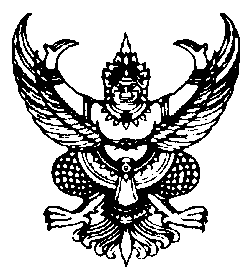 ที่  มท 0816.3/ว 	 กรมส่งเสริมการปกครองท้องถิ่น	    	 ถนนนครราชสีมา เขตดุสิต กทม. 10300 	                        มีนาคม  2566เรื่อง  โครงการการจัดการเรียนรู้ด้วย Game-Based Learning เพื่อพัฒนาผู้เรียนสู่การเป็น Active Citizenเรียน  ผู้ว่าราชการจังหวัด ทุกจังหวัดสิ่งที่ส่งมาด้วย  ๑. รายละเอียดโครงการการจัดการเรียนรู้ด้วย Game-Based Learning     
 	    เพื่อพัฒนาผู้เรียนสู่การเป็น Active Citizen                                        	จำนวน 1 ชุด๒. แบบตอบรับเข้าร่วมประชุมชี้แจงรายละเอียดโครงการการจัดการเรียนรู้
    ด้วย Game-Based Learning เพื่อพัฒนาผู้เรียนสู่การเป็น Active Citizen  	จำนวน 1 ชุด๓. แบบสมัครเข้าร่วมโครงการการจัดการเรียนรู้ด้วย Game-Based Learning 
    เพื่อพัฒนาผู้เรียนสู่การเป็น Active Citizen        				จำนวน 1 ชุด๔. แบบรายงานรายชื่อโรงเรียนนำร่องที่เข้าร่วมโครงการการจัดการเรียนรู้
    ด้วย Game-Based Learning เพื่อพัฒนาผู้เรียนสู่การเป็น Active Citizen	จำนวน 1 ชุด		ด้วยกรมส่งเสริมการปกครองท้องถิ่นมีนโยบายส่งเสริมสนับสนุนให้สถานศึกษาในสังกัด
องค์กรปกครองส่วนท้องถิ่นจัดกระบวนการเรียนรู้เชิงรุก (Active Learning) เน้นผู้เรียนเป็นศูนย์กลาง
โดยมีครูทำหน้าที่เป็นผู้อำนวยความสะดวก (Facilitator) และเกมเป็นสื่อที่ทำให้เกิดการเรียนรู้อย่างสนุกสนาน ดึงดูดให้ผู้เรียนสนใจบทเรียน และช่วยสร้างบรรยากาศที่ดีในชั้นเรียน ทำให้ผู้เรียนเข้าใจเนื้อหาที่เรียนมากยิ่งขึ้นการจัดการเรียนรู้โดยใช้เกมเป็นฐาน (Game-Based Learning) ถือเป็นการจัดการเรียนรู้เชิงรุกรูปแบบหนึ่ง
ที่ได้รับความนิยมอย่างแพร่หลายในปัจจุบัน กรมส่งเสริมการปกครองท้องถิ่นเล็งเห็นถึงความสำคัญในการเรียนรู้โดยใช้เกมเป็นฐาน (Game-Based Learning) ซึ่งครูผู้สอนสามารถนำเกมไปบูรณาการหรือประยุกต์ใช้
ในการจัดการเรียนรู้ในห้องเรียนปกติ (On-Site) และห้องเรียนออนไลน์ (Online) ในหลากหลายรายวิชา 
โดยสามารถใช้ได้ทั้งในการนำเข้าสู่บทเรียน การสอน การมอบหมายงาน และการประเมินผล ส่งผลให้ผู้เรียน
มีความรู้ ความเข้าใจในเนื้อหาที่เรียนดียิ่งขึ้น จึงได้กำหนดการดำเนินโครงการการจัดการเรียนรู้ด้วย Game-Based Learning เพื่อพัฒนาผู้เรียนสู่การเป็น Active Citizen โดยกำหนดจัดกิจกรรม ดังนี้ 	กิจกรรมที่ 1 จัดประชุมชี้แจงเพื่อสร้างความรู้ความเข้าใจการดำเนินโครงการการจัดการเรียนรู้
ด้วย Game-Based Learning เพื่อพัฒนาผู้เรียนสู่การเป็น Active Citizen ให้แก่ผู้บริหารองค์กรปกครอง
ส่วนท้องถิ่น ผู้อำนวยการสำนัก/กองการศึกษา ศึกษานิเทศก์ ครู และบุคลากรทางการศึกษาที่เกี่ยวข้อง 
ในวันที่ 24 มีนาคม 2566 เวลา 08.00 – 12.00 น. ผ่านเพจ Facebook : “การศึกษาท้องถิ่นไทย” 
และ Youtube : LS.CHANNEL 	กิจกรรมที่ 2 จัดอบรมเชิงปฏิบัติการ (Workshop) ให้แก่โรงเรียนนำร่องที่ได้รับการคัดเลือก จำนวน 76 โรงเรียน จาก 76 จังหวัด โดยมีผู้แทนเข้าร่วมอบรมโรงเรียนละ 2 คน ในระหว่างวันที่ 24 - 25 เมษายน 2566 ณ ห้องประชุมบุษกรภิรมย์ ชั้น 3 อาคารป้องกันและบรรเทาสาธารณภัย เทศบาลเมืองบางกะดี อำเภอเมืองปทุมธานี จังหวัดปทุมธานี โดยโรงเรียนที่เข้าร่วมโครงการจะได้รับชุดอุปกรณ์เกมฟรีเพื่อนำกลับไปเป็นสื่อในการจัดการเรียนรู้ของโรงเรียน โดยไม่มีค่าใช้จ่ายในการฝึกอบรม สำหรับค่าพาหนะ ค่าเบี้ยเลี้ยง ค่าที่พักระหว่างการฝึกอบรม และค่าที่พักระหว่างการเดินทางไปราชการขอความอนุเคราะห์เบิกจ่ายจากต้นสังกัด /กรมส่งเสริม ...-๒-	กรมส่งเสริมการปกครองท้องถิ่นพิจารณาแล้วเห็นว่า เพื่อส่งเสริมให้บุคลากรขององค์กรปกครองส่วนท้องถิ่นที่เกี่ยวข้อง ได้มีความรู้ความเข้าใจแนวทางการจัดการเรียนรู้ด้วย Game-Based Learning 
จึงขอความร่วมมือจังหวัดแจ้งสำนักงานส่งเสริมการปกครองท้องถิ่นจังหวัดดำเนินการ ดังนี้ 	๑. ประชาสัมพันธ์เชิญชวนองค์กรปกครองส่วนท้องถิ่น ที่จัดการศึกษาระดับประถมศึกษา
ตอนปลาย (ประถมศึกษาปีที่ 4 - 6) และระดับมัธยมศึกษา เข้าร่วมรับฟังการประชุมฯ ตามกำหนดวัน เวลา 
ในกิจกรรมที่ 1 โดยส่งแบบตอบรับเข้าร่วมการประชุมฯ ผ่านระบบ Google Forms ภายในวันที่ 20 มีนาคม 2566 และให้โรงเรียนที่มีความพร้อมและมีความสนใจส่งแบบสมัครเข้าร่วมโครงการภายหลังจากเข้าร่วมรับฟังการประชุมฯ ให้สำนักงานส่งเสริมการปกครองท้องถิ่นจังหวัด ภายในวันที่ 7 เมษายน 2566 	2. รวบรวมแบบสมัครเข้าร่วมโครงการและพิจารณาคัดเลือกโรงเรียนที่มีความพร้อม
และมีความสนใจ เพื่อเข้าร่วมโครงการในกิจกรรมที่ 2 จังหวัดละ 1 โรงเรียน พร้อมทั้งแจ้งรายชื่อโรงเรียน
ที่ได้รับการคัดเลือกให้องค์กรปกครองส่วนท้องถิ่นทราบ เพื่อพิจารณาอนุญาตให้ครูเข้าร่วมการฝึกอบรม
โรงเรียนละ 2 คน ตามกิจกรรมที่ 2 ในระหว่างวันที่ 24 - 25 เมษายน 2566 ทั้งนี้ ให้แจ้งรายชื่อผู้เข้าร่วม
การฝึกอบรมให้กรมส่งเสริมการปกครองท้องถิ่นทราบ ภายในวันที่ 18 เมษายน 2566รายละเอียดปรากฏตามสิ่งที่ส่งมาด้วย โดยสามารถดาวน์โหลดได้ตาม QR Code ท้ายหนังสือนี้ 		จึงเรียนมาเพื่อโปรดพิจารณา 		    ขอแสดงความนับถือ                        (นายประยูร รัตนเสนีย์)	    	                          อธิบดีกรมส่งเสริมการปกครองท้องถิ่นกองส่งเสริมและพัฒนาการจัดการศึกษาท้องถิ่นกลุ่มงานส่งเสริมการจัดการศึกษาท้องถิ่นโทร. ๐-๒๒๔๑-๙๐00 ต่อ 5313 โทรสาร ๐-๒๒๔๑-๙๐๒2 ต่อ ๑0๘ไปรษณีย์อิเล็กทรอนิกส์ saraban@dla.go.th ผู้ประสานงาน : สิรินภา สารภาพ โทร. 099-0508337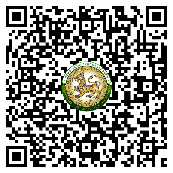 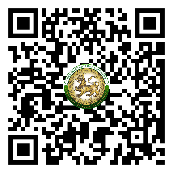 